Language: Italian	Level: 1a  		Tutor: Maria McKenna  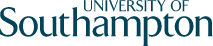 Course dates, times & venue: 17th Oct – 12th Dec 2017 & 2nd January 2018* – 5-7pm – WSARecommended Course book: Italian 1 – Palgrave Foundations, 3rd edition, ISBN	9781137579218*exact date in January to be confirmed.SessionsTopicsObjectives and language functionsGrammar and vocabularyStudents’activities117/10/17Course Aims & expectations.Introduce yourself and greet othersElicit and build on any previous knowledge.Introductions/greeting others.Introductions, Greetings, Nationality vocabulary.Formal & Informal modes.Alphabet & Pronunciation.HOMEWORK (H/W): bring a piece of Italian text/realia (labels, books, brochures)224/10/17Exchange personal info: gender, nationality, age Personal information exchange.Numbers to 20.Definite articles, Gender, Endings.Common nounsNumerals to 100Find more words for class dictionary331/10/17More personal info and common sentences and expressions (i’m hot, cold; I am a student, etc)Use of common verbs: ESSERE, AVERE, FARE (all irregular). Build basic sentences in and out an everyday context. Irregular common verbs and some regular verbs.Everyday sentences: Ho caldo; faccio il medico; faccio la spesa…H/W: tbd (to be decided)47/11/17Idioms with FARE (= to do)Dates and calendarYour family Days of the week, months, seasons.Write and read dates of the calendar.Talk about and describe family.Common sentences with FARECalendar vocabularyFamily membersAdjectives/gender agreementIndefinite articlesH/W: tbd514/11/17Daily routinesTalk about selves Opening timesHow to tell the timeAsk questions using Interrogatives: Where, When, What, Which in context (shop, bus stop, etc)Time vocabularyReflexive VerbsInterrogatives: CHE/COSA/CHE COSA?H/W: tbd621/11/17Ordering at cafes and restaurantsMenu itemsPossessives: difference between Italian and English. Prepositional Articles in contextUse of Vorrei  when orderingPrepositional articles PossessivesCafé’/Restaurant vocabularyConditional for polite askingH/W: tbd728/11/17Navigate a map Ask/give directions How to ask and give directions;How to use a map & read road signsOrdinal numbersDirections  vocabularyThink of a topic to cover in penultimate lesson85/12/17HobbiesLikes and dislikes.Finalise topic for next weekHow to express likes and dislikes.Talk about your hobbies, ask othersMi piace… (I like…), Ti piace…cosa ti piace…? (do you like…what do you like…?)H/W: tbd912/12/17Topic chosen by studentsORBooking into an accomodationBook into a hotel.Write an email to book an accommodation.Booking  vocabularyVerbs overview.H/W: tbd102/1/18Plans for the Christmas holidays: Future tenseQUESTIONS/ GAMESTalk about your future plans ANY QUESTIONS?TROUBLESHOOTINGGames in Italian!Future tense of common verbsARRIVEDERCI and carry on practicing Italian!